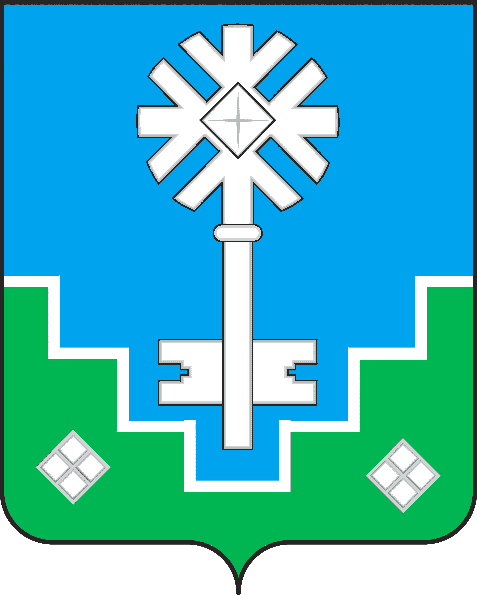 МУНИЦИПАЛЬНОЕ ОБРАЗОВАНИЕ «ГОРОД МИРНЫЙ»МИРНИНСКОГО РАЙОНА РЕСПУБЛИКИ САХА (ЯКУТИЯ)ГОРОДСКОЙ СОВЕТСАХА РЕСПУБЛИКАТЫН МИИРИНЭЙ ОРОЙУОНУН«МИИРИНЭЙ КУОРАТ»  МУНИЦИПАЛЬНАЙ ТЭРИЛЛИИКУОРАТ СЭБИЭТЭРЕШЕНИЕБЫҺААРЫЫ27.08.2020                                                                     		                       № IV – 33-5 О законодательной инициативе в Государственное Собрание (Ил Тyмэн) Республики Саха (Якутия) о внесении дополнений в статью 24.2 Земельного кодекса Республики Саха (Якутия) В целях восполнения пробела в Земельном кодексе Республики Саха (Якутия), руководствуясь ст. 6 Федерального закона от 06.10.1999 № 184-ФЗ «Об общих принципах организации законодательных (представительных) и исполнительных органов государственной власти субъектов Российской Федерации», ч. 1 ст. 62 Конституции (Основного закона) Республики Саха (Якутия), ч. 1 ст. 18 Конституционного закона Республики Саха(Якутия) от 10.07.2002 № 35-З № 401-II «О Государственном Собрании (Ил Тумэн) Республики Саха (Якутия)», п. 2 ст. 24 Устава МО «Город Мирный» Мирнинского района Республики Саха (Якутия), городской Совет РЕШИЛ: 1. Одобрить проект Закона Республики Саха (Якутия) о внесении дополнений в статью 24.2 Земельного кодекса Республики Саха (Якутия) (приложение № 1).2. Выйти с законодательной инициативой в Государственное Собрание (Ил Тумэн) Республики Саха (Якутия) о внесении дополнений в статью 24.2 Земельного кодекса Республики Саха (Якутия). 3. Направить указанный в п. 1 настоящего решения законопроект в Государственное Собрание (Ил Тумэн) Республики Саха (Якутия).4. Определить полномочным представителем городского Совета 1-го заместителя Главы Администрации по ЖКХ, имущественным и земельным отношениям Степана Юрьевича Медведь.5.   Настоящее решение вступает в силу с момента его принятия.6. Контроль исполнения настоящего решения возложить на комиссию по законодательству, правам граждан, местному самоуправлению (Белов В.А.)И.о. председателя городского Совета                                                      Ю.Б. Мёдова     Приложение № 1                                                                      к решению Мирнинского городского                                                                       Совета депутатов от 27.08.2020  № IV- 33-5                                                                                   Вносится в порядке законодательной                                                                       инициативы Мирнинским городским                                                                       Советом депутатовЗАКОНРЕСПУБЛИКИ САХА (ЯКУТИЯ)О ВНЕСЕНИИ ДОПОЛНЕНИЙ В СТАТЬЮ 24.2 ЗЕМЕЛЬНОГО КОДЕКСА РЕСПУБЛИКИ САХА (ЯКУТИЯ)Статья 1 Часть 10 статьи 24.2 Земельного кодекса Республики Саха (Якутия) от 15.12.2010 888-З № 673-IV (принят постановлением ГС (Ил Тумэн) РС(Я) от 15.12.2010 З № 674-IV) дополнить пунктами 4 и 5 в следующей редакции:            «выезд гражданина с территории муниципального образования, в котором поставлен на учет в качестве лица, имеющего право на предоставление земельного участка в собственность бесплатно, на постоянное место жительства в другой район республики, другой регион, другое государство, при этом выезд подтверждается адресной справкой о снятии с регистрационного учета»;            «заявление гражданина о снятии  его с учета в качестве лица, имеющего право на предоставление земельного участка в собственность бесплатно».Статья 2Настоящий Закон вступает в силу по истечении десяти дней со дня его официального опубликования.Глава Республики Саха (Якутия)                                                        А. Николаевг. Якутск«______»________20____ г.                                                               Приложение № 1 к проекту Закона Республики Саха                                                                          (Якутия) «О внесении дополнений                                                                        в статью 24.2 Земельного кодекса                                                              Республики Саха (Якутия)»ПОЯСНИТЕЛЬНАЯ ЗАПИСКАк проекту Закона Республики Саха (Якутия)«О внесении дополнений в статью 24.2 Земельного кодексаРеспублики Саха (Якутия)»Часть 10 статьи 24.2 Земельного кодекса Республики Саха (Якутия) предусматривает 3 случая снятия граждан с учета в качестве лиц, имеющих право на предоставление земельных участков в собственность бесплатно:1) принятие органами, уполномоченными на предоставление земельных участков, решения о предоставлении земельного участка в собственность бесплатно (заключение договора аренды земельного участка) и подписание акта приема-передачи земельного участка гражданином (одним из родителей);2) трехкратный отказ гражданина от предложенного ему земельного участка. Снятие с учета по указанному основанию не лишает гражданина права на повторное обращение с заявлением о постановке на учет в качестве лица, имеющего право на предоставление земельного участка в собственность бесплатно, в порядке, установленном статьей 24.3;3) реализация гражданином права, предусмотренного частью 2.1 статьи 5 Закона Республики Саха (Якутия) от 16 июня 2011 года 952-З N 803-IV "О республиканском материнском капитале "Семья". Перечень снятия с учета граждан исчерпывающий, т.е. каких-либо других оснований для снятия граждан с учета, кроме вышеуказанных,  законом не предусмотрено.   На практике граждане, вставшие на учет в качестве многодетных, имеющих право на предоставление земельного участка на бесплатной основе, переезжают с поселения, в котором они поставлены на учет, в другой район республики, в другой регион Российской Федерации, либо вообще в другое государство на постоянное место жительства. При такой ситуации возникает вопрос: каким образом орган, уполномоченный на предоставление земельных участков многодетным семьям, и который ведёт их учет, может исключить  из очереди граждан, выехавших на постоянное место жительства за пределы поселения.     Статьей 24.1. Земельного кодекса Республики Саха (Якутия) установлено: «земельные участки предоставляются на территории муниципального района или городского округа в случае постоянного проживания граждан на территории данного муниципального района или городского округа не менее пяти лет непрерывно на момент подачи заявления о постановке на учет в качестве лиц, имеющих право на предоставление земельных участков в собственность бесплатно». Таким образом, законом установлен ценз оседлости для постановки гражданина на  учет для получения земельного участка.  Для соблюдения ценза оседлости, в ч. 4 ст. 24.2 Земельного кодекса Республики Саха (Якутия), законодатель ввел определенные требования для постановки граждан на учет:   «В целях проверки наличия или отсутствия оснований для постановки гражданина на учет в качестве лица, имеющего право на предоставление земельного участка в собственность бесплатно, необходимы следующие документы:1) справка о регистрации по месту жительства гражданина Российской Федерации, выданная уполномоченным органом;2) справка органа местного самоуправления о постановке на учет гражданина в качестве нуждающегося в жилом помещении, предоставляемом по договору социального найма (в случае приобретения земельного участка в первоочередном порядке);3) справка органа местного самоуправления о том, что супруг или супруга не состоит на учете (в случае регистрационного учета родителей в разных муниципальных районах, городских округах)».Законом четко установлено, что правом получения земельного участка на территории муниципального образования обладает только гражданин, который постоянно проживает на территории того самого муниципального образования, куда обратился для постановки на учет в качестве гражданина, имеющего трех и более детей.Гражданин, выезжая на постоянное место жительства с муниципального образования, в котором он встал на учет для получения земельного участка, в другой район, регион, страну, утрачивает статус жителя этого муниципального образования. Выезд на постоянное место жительства и снятие гражданина с регистрации по месту жительства означает утрату им права на получение земельного участка в конкретном муниципальном образовании, в котором он состоял на учете и является основанием для снятия такого гражданина (семьи) с учета.  Дополнение статьи 24.2 Земельного кодекса Республики Саха (Якутия) пунктом 4: «выезд гражданина с территории муниципального образования, в котором поставлен на учет в качестве лица, имеющего право на предоставление земельного участка в собственность бесплатно, на постоянное место жительства в другой район республики, другой регион, другое государство, при этом выезд подтверждается адресной справкой о снятии с регистрационного учета» восполнит пробел в законе и позволит органу местного самоуправления на законных основаниях снимать с учета очередников-многодетных граждан, которые состояли на учете и выехали на постоянное место жительства за пределы муниципального образования (района).  Статью 24.2 Земельного кодекса Республики Саха (Якутия) необходимо дополнить пунктом 5, согласно которому одним из оснований снятия с очереди будет являться заявление гражданина о снятии  его с учета в качестве лица, имеющего право на предоставление земельного участка в собственность бесплатно. Законом не предусмотрен добровольный отказ гражданина от получения земельного участка, состоящего на учете, и принявшего решение отказаться от получения земельного участка в связи с жизненными обстоятельствами, что является пробелом в законе. При введении указанного пункта гражданин в письменной форме может изъявить свой отказ, и орган местного самоуправления в соответствии с законом может принять добровольное решение гражданина о снятии его с учета на получение земельного участка в качестве гражданина, имеющего трех и более детей.                                                                         Приложение № 2                                                                      к проекту Закона Республики Саха                                                                      (Якутия) «О внесении дополнений                                                                                  в статью 24.2  Земельного кодекса                                                                      Республики Саха (Якутия)»             ПЕРЕЧЕНЬ АКТОВ РЕСПУБЛИКАНСКОГО ЗАКОНОДАТЕЛЬСТВА, ПОДЛЕЖАЩИХ ПРИЗНАНИЮ УТРАТИВШИМИ В СИЛУ, ИЗМЕНЕНИЮ, ДОПОЛНЕНИЮ ИЛИ ПРИНЯТИЮ В СВЯЗИ С ПРИНЯТИЕМ ЗАКОНА РЕСПУБЛИКИ САХА (ЯКУТИЯ)«О ВНЕСЕНИИ ДОПОЛНЕНИЙ В СТАТЬЮ 24.2 ЗЕМЕЛЬНОГО КОДЕКСА РЕСПУБЛИКИ САХА (ЯКУТИЯ)»Принятие Закона Республики Саха (Якутия) «О внесении дополнений в статью 24.2 Земельного кодекса Республики Саха (Якутия)» не потребует признания утратившими силу, изменения, дополнения или принятия иных нормативных правовых актов республиканского законодательства.                             ______________________________________                                                                      Приложение № 3                                                                      к проекту Закона Республики Саха                                                                      (Якутия) «О внесении дополнений                                                                                  в статью 24.2  Земельного кодекса                                                                      Республики Саха (Якутия)»             ФИНАНСОВО-ЭКОНОМИЧЕСКОЕ ОБОСНОВАНИЕ К ПРОЕКТУ ЗАКОНА РЕСПУБЛИКИ САХА (ЯКУТИЯ) «О ВНЕСЕНИИ ДОПОЛНЕНИЙ В СТАТЬЮ 24.2 ЗЕМЕЛЬНОГО КОДЕКСА РЕСПУБЛИКИ САХА (ЯКУТИЯ)»Принятие Закона Республики Саха (Якутия) «О внесении дополнений в статью 24.2 Земельного кодекса Республики Саха (Якутия)» не потребует дополнительных расходов за счет средств государственного бюджета Республики Саха (Якутия).                             ______________________________________